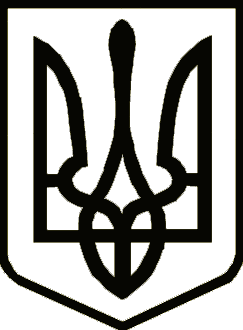 УкраїнаСРІБНЯНСЬКА СЕЛИЩНА РАДАРОЗПОРЯДЖЕННЯПро скликання засідання виконавчого комітету Срібнянської селищної радиВідповідно до статті 53 та пункту 20, частини 4 статті 42 Закону України «Про місцеве самоврядування в Україні», зобов'язую:Скликати засідання виконавчого комітету Срібнянської селищної ради 06 квітня 2022 року о 10-00 годині в залі засідань селищної ради.На розгляд засідання виконавчого комітету винести наступні питання:1. Про внесення змін до показників селищного бюджету на 2022 рік.2. Про розгляд заяви гр. НЕТРЕБИ Т.С., жительки вул. Миру 40, кв.3,               смт Срібне, Прилуцького району, Чернігівської області.Селищний голова		        	                                          	        Олена ПАНЧЕНКО 05 квітня2022 року    смт Срібне			      №30